Аппликация по теме: «Неваляшка»Программные задачи:• Учить детей создавать изображение предмета из частей круглой формы, посредством последовательного уменьшения формы, располагать изображение в центре листа;• Закреплять умение аккуратно набирать клей на кисть, намазывая готовые форы, прижимать детали салфеткой;• Развивать ориентировку на листе бумаги;• Активизировать словарный запас;• Воспитывать аккуратность при выполнение задания.Материал к занятию: игрушка – неваляшка, листы белой бумаги, заготовки для аппликации, салфетки, кисточки, клеенки, цветные карандаши, клей.Предварительная работа: рассматривание игрушек, игры с игрушками.Активизация словаря: неваляшка, игрушка, большой, поменьше, еще меньше, кругля голова.Ход занятия:Взрослый: Сейчас я загадаю тебе загадку, а ты подумай, о какой игрушке я говорю.Влево – вправо,Влево – вправоВесело качается.Влево – вправоВлево – вправоНа пол не роняется. (неваляшка) Заранее взрослый прячет игрушку или рисунок в комнате. Взрослый: А где же она? Спряталась. Давай найдем ее.Игра «Найди, где спряталась?»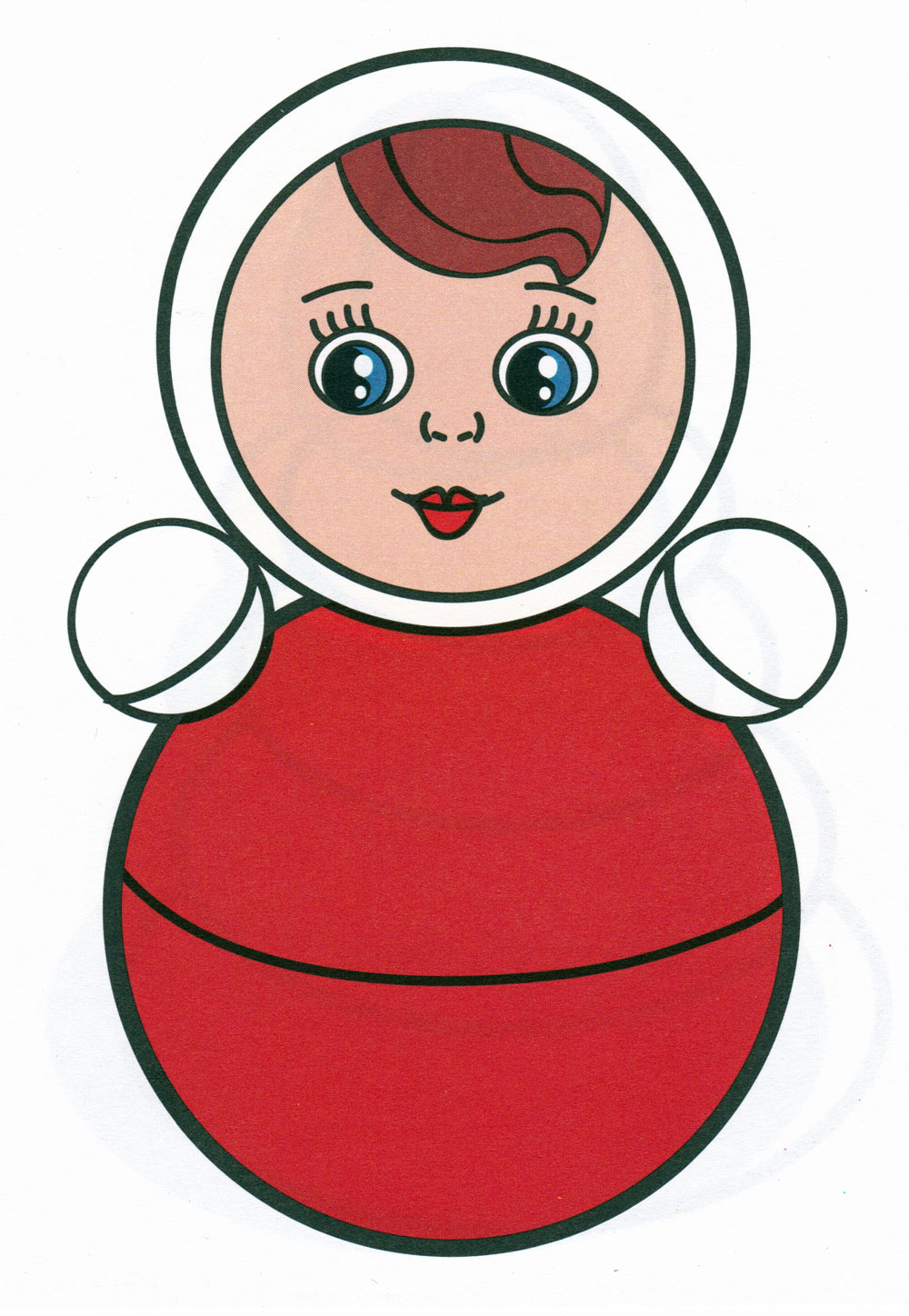 Взрослый: Посмотри, неваляшки бывают разные!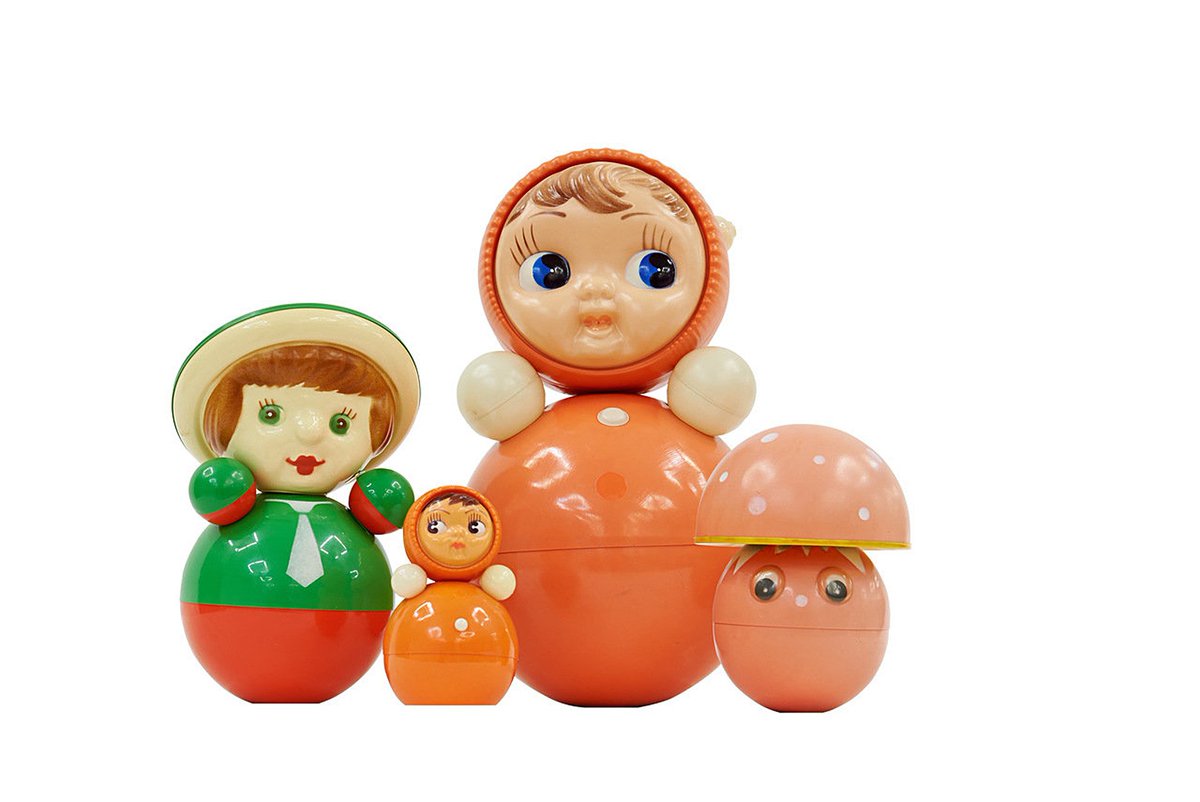 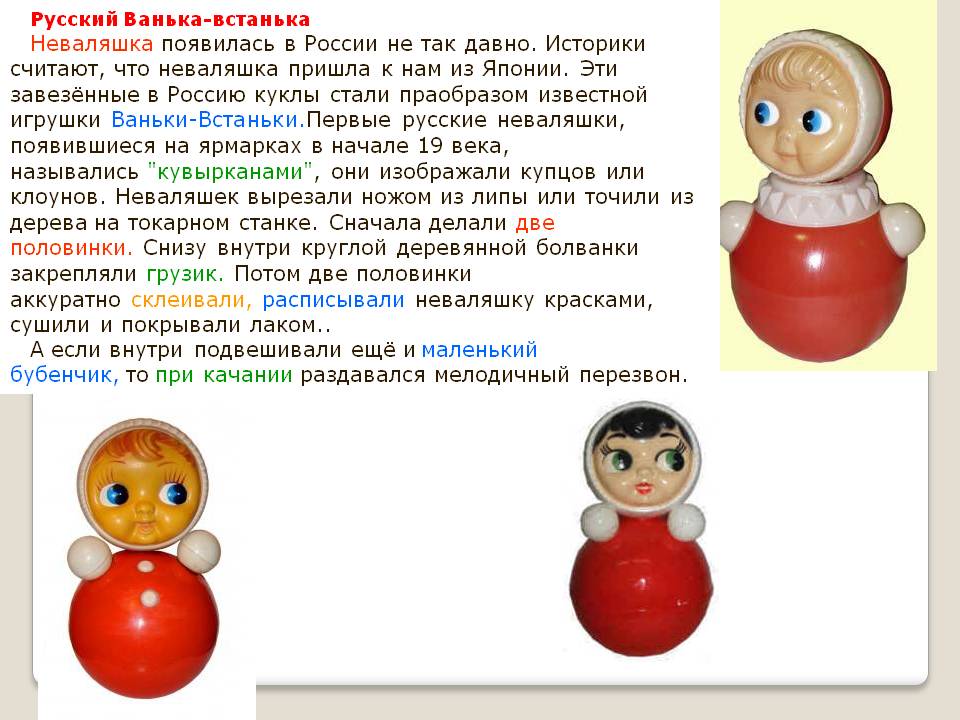 Взрослый: А как ты думаешь, почему ее назвали неваляшка? (не валяется, не падает).Взрослый: Что-то не очень веселая наша неваляшка. Как ты думаешь, почему? (ответы). Как помочь неваляшке? (нужно найти ей подружек).Взрослый: Давай сделаем для Неваляшки подружек и ее развеселим.Взрослый: Сначала давайте посмотрим игрушку. Из чего состоит неваляшка? (туловище, голова, руки). Из шаров. Какой формы части тела? (круглой). А по величине они одинаковые или разные? Туловище? – больше, голова? – поменьше, а руки – маленькие. Давай отдохнем немного…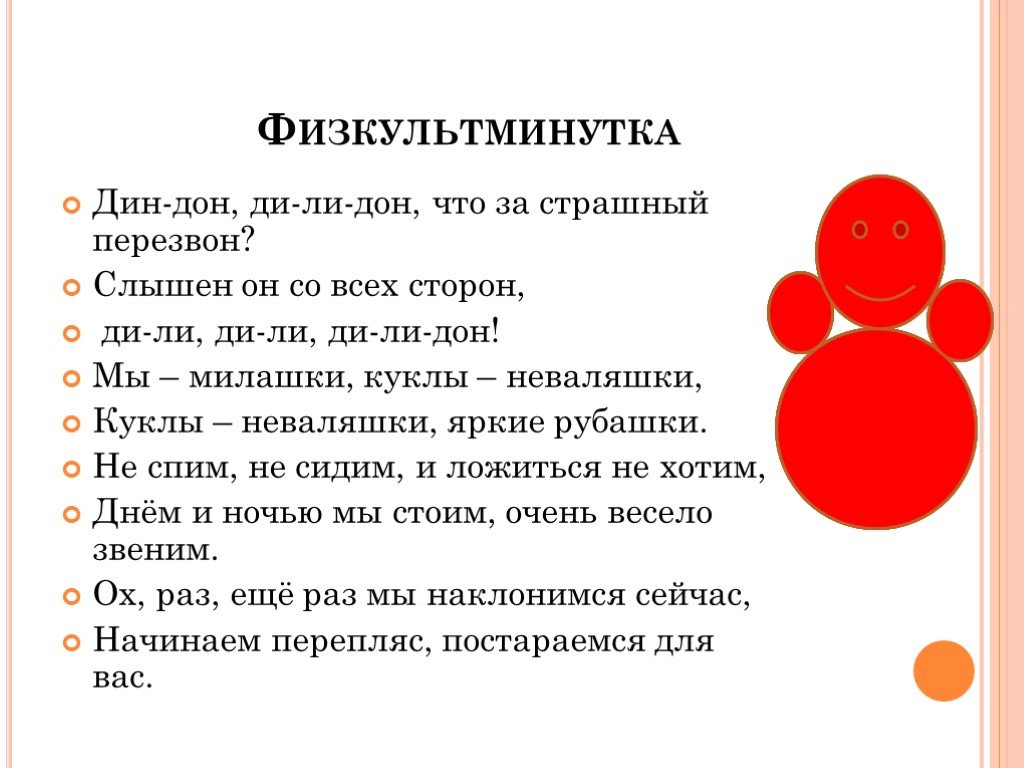 Взрослый: А теперь мы будем выполнять аппликацию. Но прежде чем приклеивать детали, мы должны выложить их на листе бумаги. Сначала какой круг ты берешь? (Большой – это туловище) кладем его куда? -  вниз. Затем какой берем круг? – поменьше. Это голова. Куда кладем его? – над туловищем. И теперь выкладываем руки – это два маленьких круга (обращаем внимание на расположение рук).После того как мы выложили все детали, мы начинаем их приклеивать. Получилась у нас неваляшка? А чего не хватает неваляшке? (лица). Давайте приклеим лицо (белый круг) и нарисуем на нем глаза, рот, нос… Вот какая получилась Неваляшка.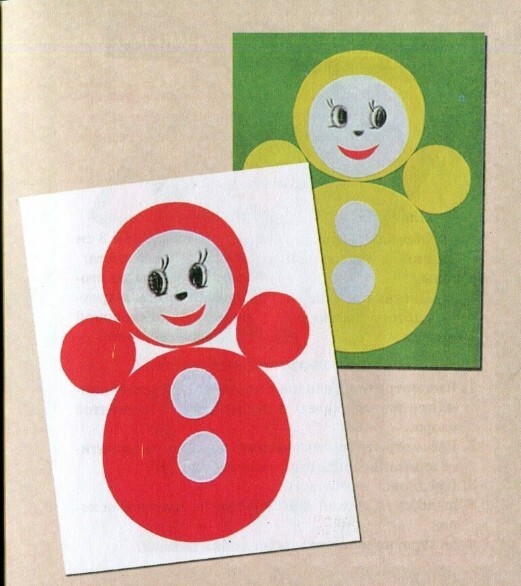 И она повеселела. Тебе понравилось делать поделки? Почему?Какое у тебя настроение? А почему? А если сделать две неваляшки и склеить их, то получится настоящая игрушка-неваляшка!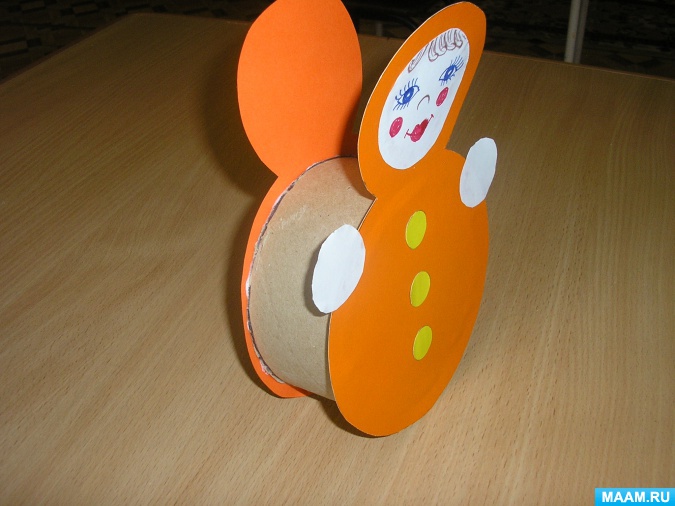 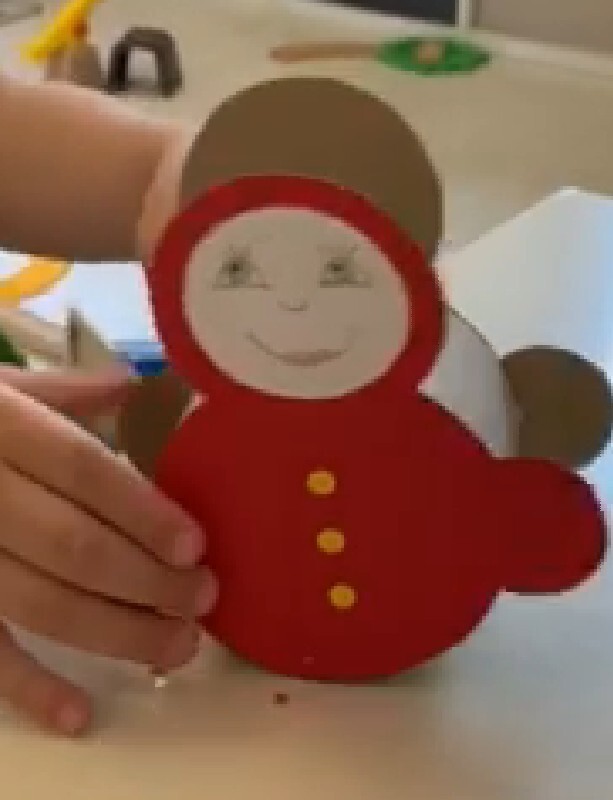 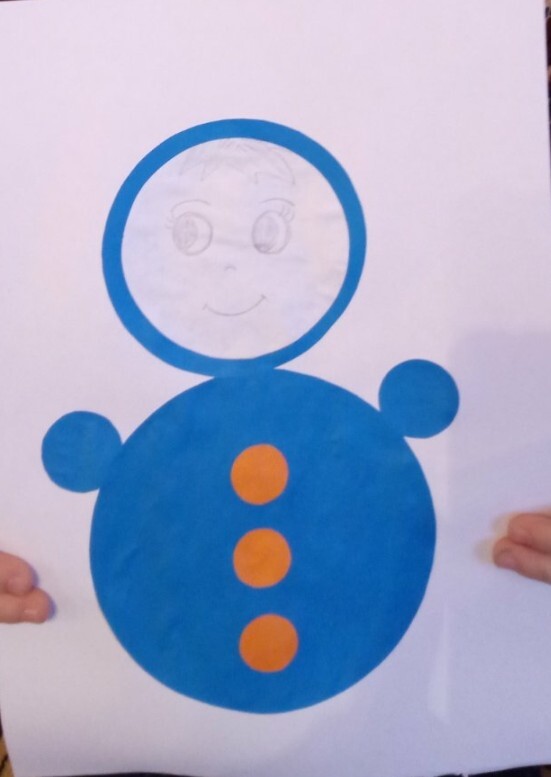 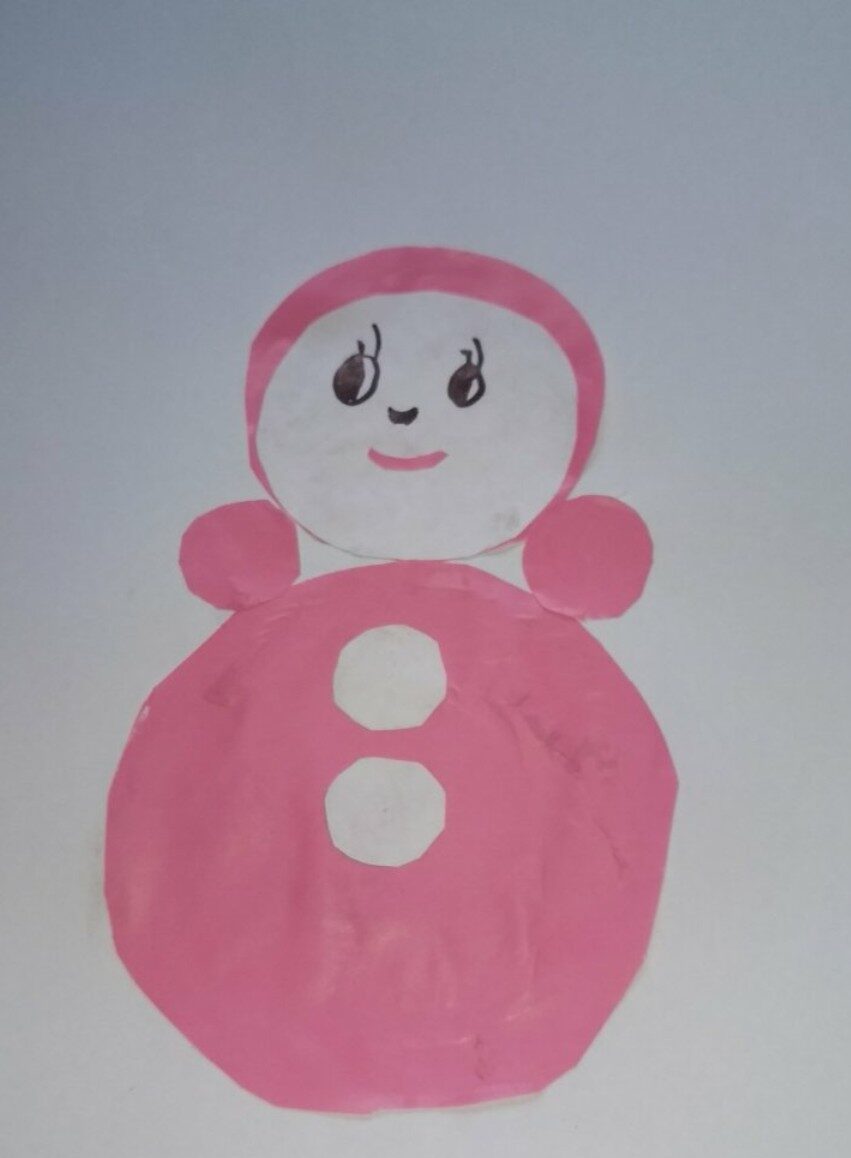 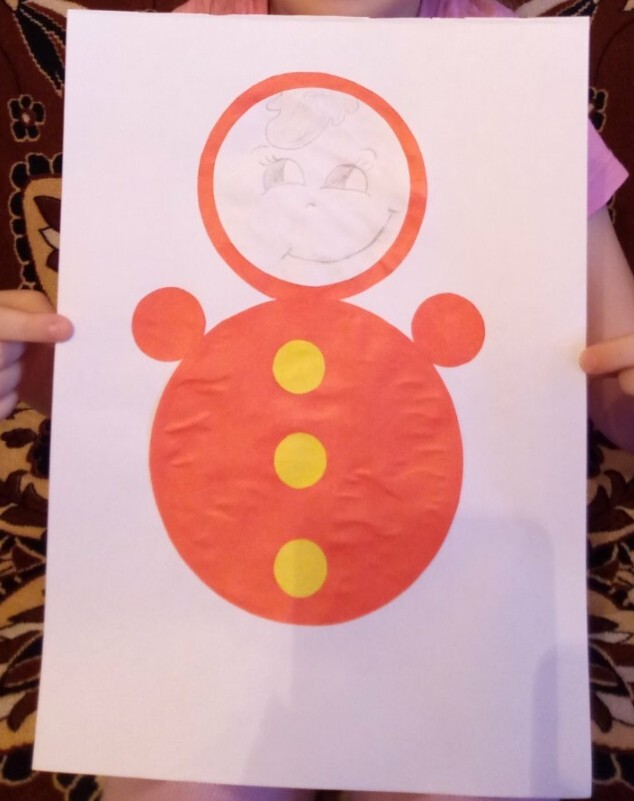 